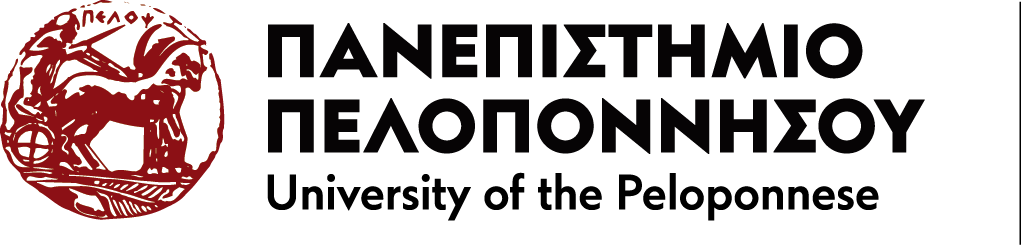 ΑΙΤΗΣΗΕΚΠΟΝΗΣΗΣ ΔΙΔΑΚΤΟΡΙΚΗΣ ΔΙΑΤΡΙΒΗΣ	ΠΡΟΣ : τη Γραμματεία του ΤμήματοςΠΡΟΣΩΠΙΚΑ ΣΤΟΙΧΕΙΑ ΕΠΩΝΥΜΟ:_________________________ΟΝΟΜΑ: ___________________________ΠΑΤΡΩΝΥΜΟ: ______________________ΤΟΠΟΣ ΓΕΝΝΗΣΗΣ__________________ΗΜΕΡ. ΓΕΝΝΗΣΗΣ:__________________Α.Δ.Τ.______________________________Δ/ΝΣΗ ΜΟΝΙΜΗΣ ΚΑΤΟΙΚΙΑΣ:________________________________________________________________________ΠΟΛΗ:_____________________________ΤΗΛ _______________________________E-mail _____________________________Κόρινθος …./……/……..Σας υποβάλλω αίτηση εκπόνησης διδακτορικής διατριβής στο Τμήμα Κοινωνικής και Εκπαιδευτικής Πολιτικής. Προτεινόμενος τίτλος:____________________________________________________________________________________________________________________________________Προτεινόμενος/η επιβλέπων/ουσα:____________________________________________Προτεινόμενη γλώσσα εκπόνησης διδακτορικής διατριβής:  Ελληνική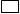   Αγγλική  ΓαλλικήΣυνημμένα σας υποβάλλω: 1.	Τεκμηριωμένη επιστημονική πρόταση και προσχέδιο διδακτορικής διατριβής2.	Αναλυτικό Βιογραφικό Σημείωμα 3.	Αντίγραφο πτυχίου4.	Αντίγραφο Διπλώματος Μεταπτυχιακών Σπουδών5.	Φωτοτυπία δελτίου αστυνομικής ταυτότητας 6.	Πιστοποιητικό γλωσσομάθειας της Αγγλικής Γλώσσας (επικυρωμένο)7.	Δημοσιεύσεις ή επιστημονικές εργασίες (εφόσον υπάρχουν)Ο/Η ΑΙΤΩΝ/ΟΥΣΑ__________________